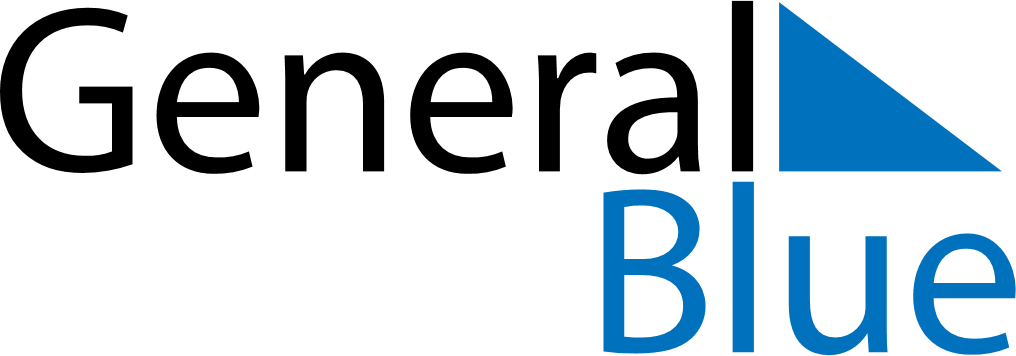 May 2025May 2025May 2025May 2025SerbiaSerbiaSerbiaSundayMondayTuesdayWednesdayThursdayFridayFridaySaturday1223Labour DayLabour DayLabour Day456789910Victory DayVictory Day111213141516161718192021222323242526272829303031